Call to order by the Chair2.   Pledge of Allegiance or Chaplain’s opening prayer3.  Approval of Minutes	a.  Aug 23 20224.  Chief’s Report5.  Treasurer’s Report	a. approval of bills6.  New Business	a.  Spatial Data Research, Inc.- sales tax mapping information required for the implementation and collection of the District's sales tax.7.  Old Business8.  Citizen Comments9.  Adjourn to Closed Session10.  Closed Session-Adjourn to Closed Meeting pursuant to RSMo 610.021(1)(3)(13)	a.  legal	b.  personnel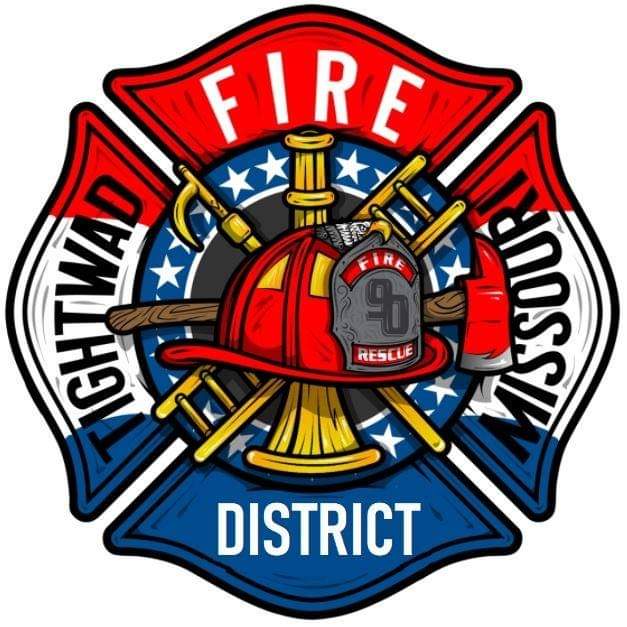 AGENDATightwad Fire Protection District9th Meeting of the 17th Board of DirectorsThursday, Sep 15, 2022, at 6:00 pmTightwad Village Hall11561 East Highway 7, Clinton, MO 64735660-477-3456www.tightwadfpd.org